54. ROČNÍK PODUJATIA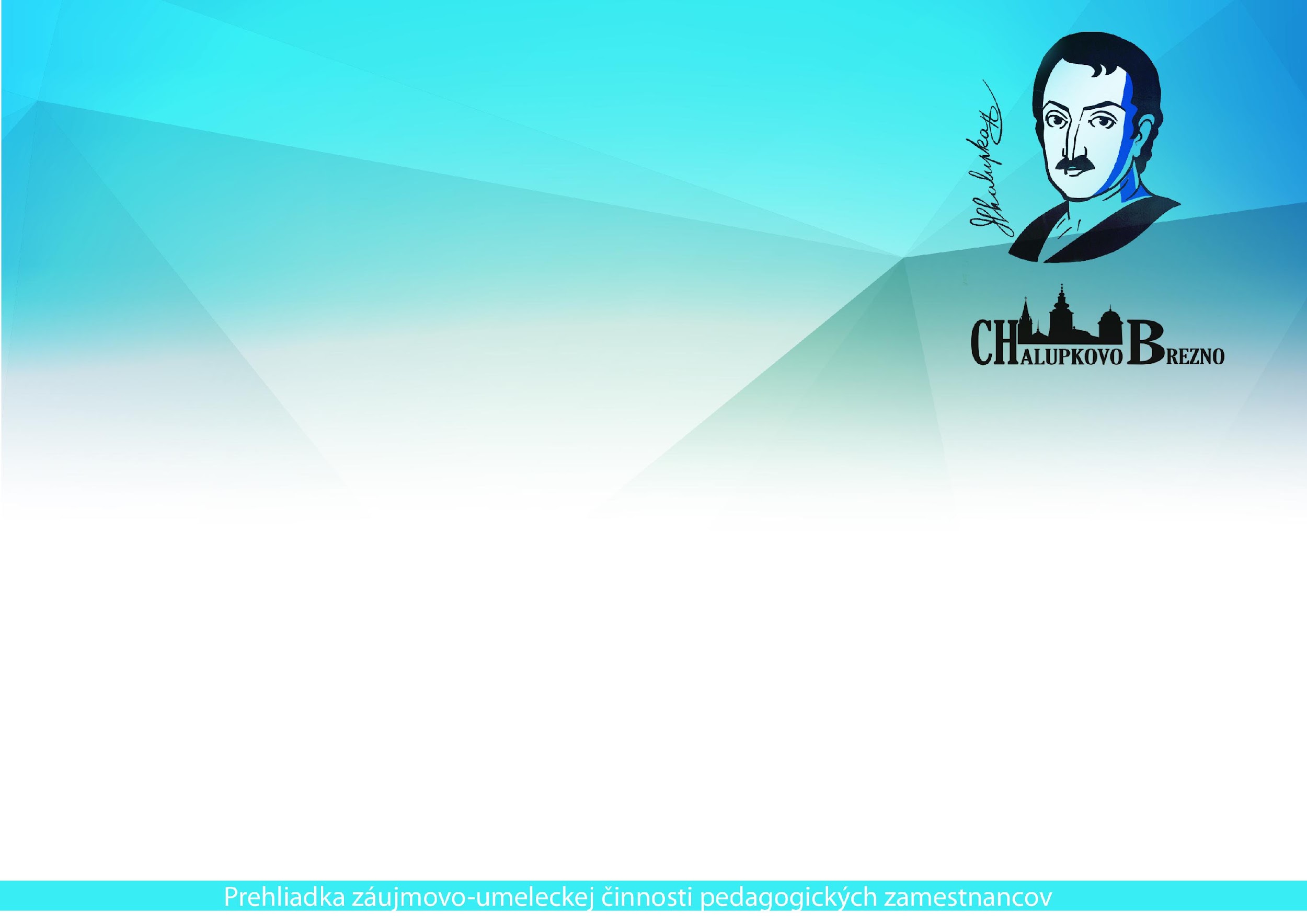 CHALUPKOVO BREZNO 2023sa uskutočnív dňoch 13. – 15. októbra 2023Záväzné prihlášky  je potrebné zaslať najneskôr do 18.9. 2023 na e- mailové adresu chalupkovobr@gmail.com prípadne poštou  na adresu:Technické služby Brezno„Chalupkovo Brezno“Rázusova 16, 977 01 Breznotel. 0918 901 521, 0911982270Prihlášky sú zverejnené na www.chalupkovobrezno.skÚčastnícky poplatok:-  ubytovanie, strava, výlet: 30 €- strava, výlet : 15 €-  v  prípade literárnych prác a  skladateľskej  tvorby zaslaných do súťaže bez účasti na podujatí, je potrebné uhradiť registračný poplatok 5 € , na účet SK25 5600 0000 0020 0279 6080 len cez internetbanking,  VS 102023, do poznámky pre prijímateľa uveďte svoje meno!Poplatok si hradí každý účastník na mieste podujatia! Platba je možná výlučne v hotovosti. Ubytovanie bude zabezpečené len pre účastníkov, ktorých trvalý pobyt je mimo  okresu Brezno! ORGANIZÁTOR SI VYHRADZUJE PRÁVO NA ZMENU PROGRAMU S PRIHLIADNUTÍM NA AKTUÁLNE OPATRENIA Účastník workshopov a seminárov získa certifikátČlenovia organizačného výboru CHB zodpovední za jednotlivé súťažné kategórie a ich kontaktné adresy:Umelecký prednes:  Mgr. Melánia Dubínyová, dubinyova@ssiba.sk , 0910 425 595Literárna tvorba: PaedDr. Jana Borguľová, borgulova.janka@gmail.com , 0908 912 889Výtvarná tvorba a kreslený vtip:   akad. maliarka Erika Šándorová,   sandorovaeri@gmail.com , 0907 467 442 Hudobná tvorba: 	PaedDr. Gabriela Pravotiaková, PhDzusbr1@gmail.com, 0903 613 311Inovatívne metódy a umelecká tvorivosť v edukáciiMgr. Jana Spáčováj.spacova@gmail.com , 0908 449 406HLAVNÍ ORGANIZÁTORI:Ministerstvo školstva, vedy, výskumu a športu  SRMesto BreznoPODPOROVATELIA:Ministerstvo kultúry SROdborový zväz pracovníkov školstva a vedy na SlovenskuÚrad pre Slovákov žijúcich v zahraničíSPOLUORGANIZÁTORI:Technické služby BreznoMiestny odbor Matice slovenskej v Brezne Banskobystrický samosprávny krajSpolok slovenských spisovateľovPedagogická fakulta Univerzity Mateja Bela v Banskej Bystrici Horehronské múzeum BreznoZákladná umelecká škola BreznoGymnázium Jána Chalupku BreznoHotelová akadémia BreznoCentrum voľného času BreznoNKP Bombura            13.- 15. október 2023PROPOZÍCIE 54. ROČNÍKA CHALUPKOVHO BREZNA 2023Hlavným cieľom prehliadky je najmä rozvoj zručností s cieľom podporiť tvorivú aktivitu pedagogických zamestnancov v nižšie uvedených oblastiach pri realizácií a prezentácií umeleckej tvorby.Prehliadka umeleckej tvorivosti učiteľov sa koná každý rok v nasledovných umeleckých oblastiach:umelecký prednesvýtvarná tvorbaliterárna tvorbahudba- skladateľská tvorba, spev ľudovej piesne a umelej piesne, hra na hudobnom nástrojiinovatívne metódy a umelecká tvorivosť v edukáciiChalupkovo Brezno je určené pedagogickým zamestnancom všetkých typov škôl a stupňov škôl a školských zariadení zo Slovenska, vrátane pedagogických zamestnancov dôchodcov a tiež pedagogickým zamestnancom – Slovákom žijúcim v zahraničí.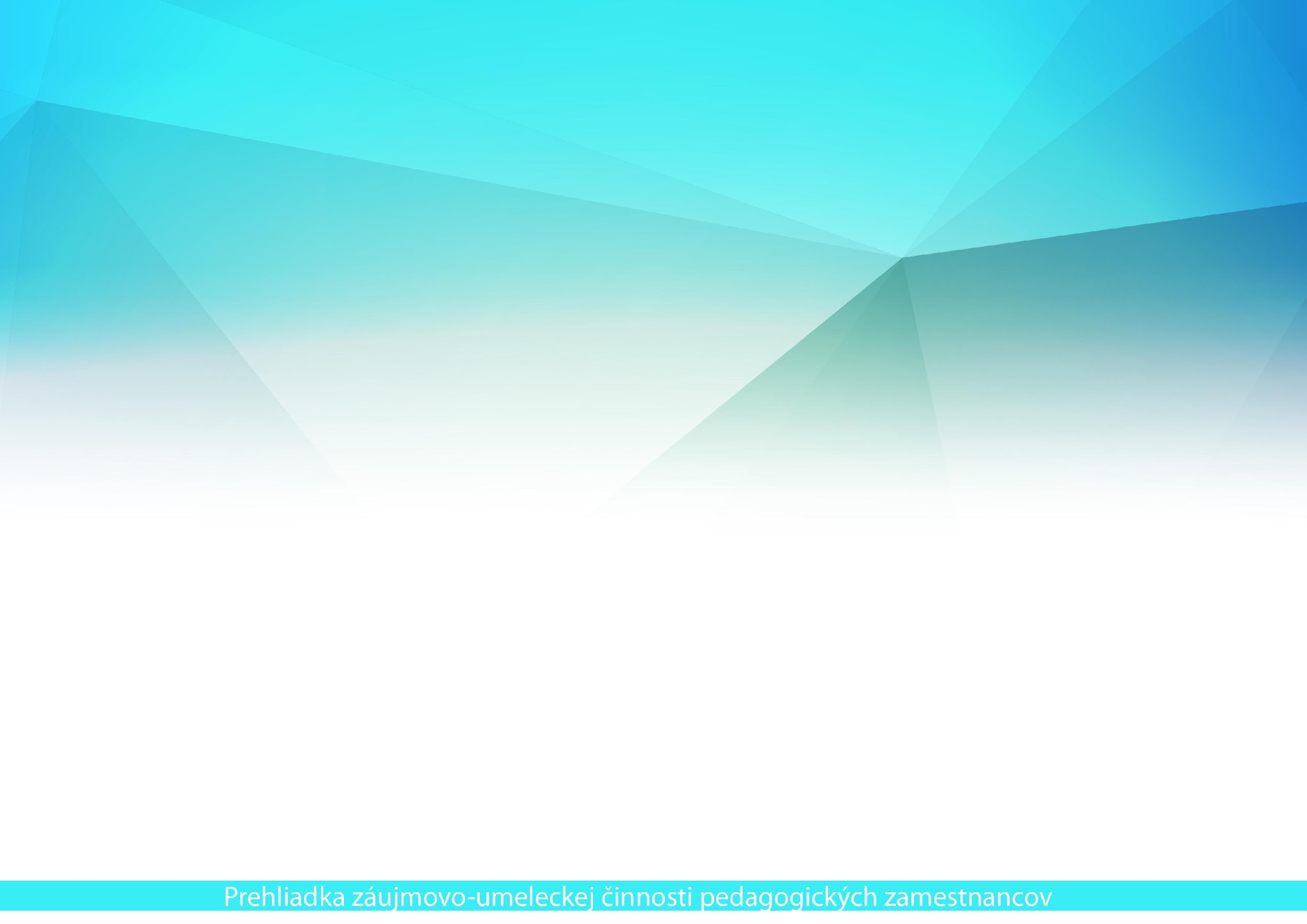 UMELECKÝ  PREDNESS prihláškou je potrebné zaslať názov diela a autora. Prednáša sa v slovenskom jazyku, vyžaduje sa ovládanie textu naspamäť, pred súťažou treba prednášaný text odovzdať poroteKategórie:prednes poézie - voľný výber básne v trvaní do 8 min. zo slovenskej alebo svetovej poézieprednes prózy - voľný výber prózy v trvaní do 10 min. zo slovenskej alebo svetovej tvorby prednes z tvorby pre deti a mládež, v trvaní do 10 min.VÝTVARNÁ TVORBAPrezentácia tvorby výtvarných prác pedagogických zamestnancov formou výstavy a besedy. inštalácia výtvarných prác v piatok 18.00 – 20.00 a v sobotu od 7.30 do 9.00autor si svoje práce označené menovkou nainštaluje na jeden panel (cca 2m2) prípadne v priestorepri fotografiách sa vyžaduje formát min. 20 x 30 cmpri inštalácii bude zabezpečená technická pomocKategórie:voľná výtvarná tvorba (kresba, maľba, grafika, kombinované techniky, plastiky, objekty, inštalácie...)úžitkové umenievýtvarná fotografiakreslený vtipUpozorňujeme, že výstava potrvá ešte 1 mesiac po súťaži a po jej skončení nebude organizátor zabezpečovať odvoz diel! Tieto si súťažiaci musia prísť osobne vyzdvihnúť v termíne 08. – 10. 11.2023.LITERÁRNA TVORBAPráce napísané v slovenskom jazyku (písané na počítači alebo na písacom stroji v rozsahu do 15 normostrán) autori posielajú  elektronicky na e- mailovú adresu chalupkovobr@gmail.com prípadne poštou na adresu organizačného výboru v štyroch exemplároch (1 exemplár ostáva v archíve organizačného výboru )literárny žáner sa nevymedzujevyžadujú sa kratšie literárne útvary (básne pre deti, poviedky, črty, rozprávky, reportáže, jednoaktovky a dramatické útvary, satirické literárne útvary, aforizmy...) knižné vydania sa do súťaže nezaraďujúKategórie:literárna tvorba - poézialiterárna tvorba - prózaHUDBASKLADATEĽSKÁ TVORBAskladba alebo pieseň - rôzne žánre a obsadeniakaždý účastník zašle partitúru alebo klavírny výťah v jednom exemplári v tlačenej podobe, odporúčame priložiť zvukovú nahrávku na CD, DVD alebo USB vo formáte MP3 alebo MP4na prehliadke odprezentuje účastník svoju kompozíciu, resp. jej časť v trvaní maximálne do 8 minút  SPEV ĽUDOVEJ A UMELEJ PIESNEv kategórii spev ľudovej piesne ľubovoľná interpretácia slovenských ľudových piesní podľa vlastného výberu so sprievodom alebo bez sprievodu v trvaní maximálne 8 minút (organizátor zabezpečí akordeónový sprievod) v prípade záujmu o akordeónový sprievod je potrebné s prihláškou zaslať názov piesne s tóninou, resp. priložiť notovú predlohuv kategórii spev umelej piesne ľubovoľná interpretácia piesní podľa vlastného výberu so sprievodom v trvaní maximálne 8 minút, účastník si zabezpečí inštrumentálny sprievodnepovoľuje sa spev s hudobným sprievodom z hudobného nosiča (CD, USB...)Kategórie:spev ľudovej piesne - sólo ľudový viachlas v počte maximálne šesť osôbspev umelej piesne HRA NA HUDOBNOM NÁSTROJIinterpretácia podľa vlastného výberu v trvaní maximálne do 10 minút. V prípade prekročenia časového limitu môže porota účinkujúceho /účinkujúcich/ zastaviť a hodnotiť výkon len v stanovenom limite.Kategórie:sólová hra /resp. sólo s inštrumentálnym sprievodom/   štvorručná hra, hra na dvoch klavírochinterpretácia komorného zoskupenia 3 – 9 hráčov ľubovoľného obsadeniaV. INOVATÍVNE METÓDY A UMELECKÁ TVORIVOSŤ V EDUKÁCIICieľom tejto kategórie je prezentovať inovatívne metódy edukácie jednotlivých tém, programov alebo projektov prostredníctvom umelecko – expresívnych činností. všetky výstupy prihlásených účastníkov majú mať edukačný charakter a obsahovo musia súvisieť so Štátnym alebo školským vzdelávacím programom jednotlivých typov škôl forma prezentácie účastníka je ľubovoľná, má však zachytiť proces realizácie výsledného produktu alebo výstupu. Pri prezentácii sú vítané spracované výsledné produkty a výstupy ako napr. scenáre, knihy, leporelá, spevníky, komiksy, animácie, ilustrácie, zborníky, školské časopisy, učebné pomôcky a inédĺžka prezentácie účastníka je max. 25 min. v prípade prezentácie audiovizuálnych programov alebo náučných filmov sa tieto dodávajú na CD, DVD, alebo USB v niektorom z bežných programovk prihláške je potrebné priložiť bližšiu anotáciu  Výkony súťažiacich v jednotlivých súťažných kategóriách posúdia odborné poroty. Na ich základe súťažiacich jednotlivcov a zoskupenia zaradia do týchto výsledkových pásiem:zlaté pásmostrieborné pásmobronzové pásmoNa návrh porôt organizátori v každom súťažnom odbore udelia mimoriadne ocenenie:          "LAUREÁT CHALUPKOVHO BREZNA"Na  návrh poroty organizačný výbor môže udeliť aj mimoriadne ceny.Organizátori si v prípade nízkeho počtu prihlásených súťažiacich (minimálne 5 v kategórii) vyhradzujú právo zrušiť príslušnú kategóriu, resp. kategórie zlúčiť.